附件2：第十三届全国青年分析测试学术报告会参会注册回执表注：会务统一安排酒店为西安交通大学南洋大酒店请将注册表发至：ful5@mail.xjtu.edu.cn李飞 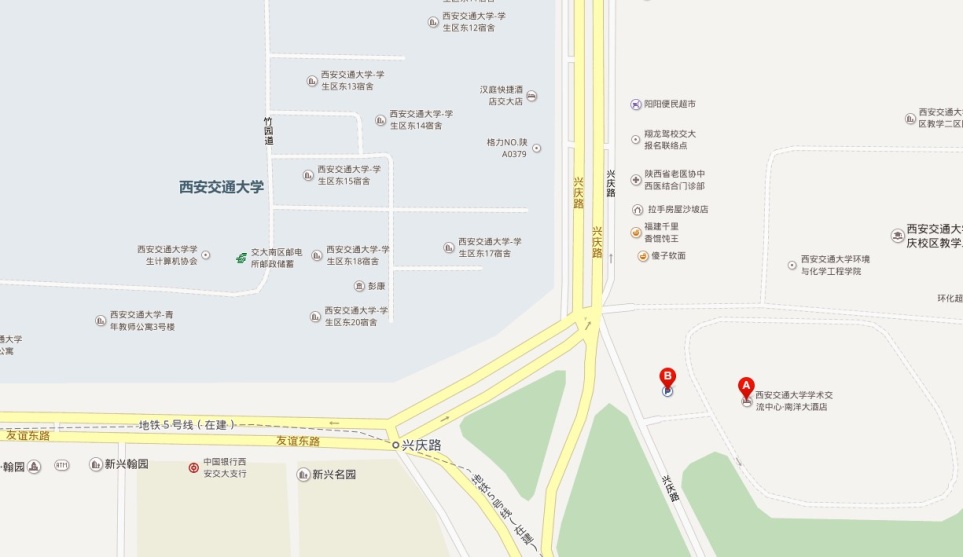 姓  名性  别职  称职  称单   位通讯地址邮  编邮  编电子邮箱联系电话联系电话论文（摘要）题目是否口头报告是否口头报告住宿预订[   ][A] 标准间（320元/天）[B] 标准单人间（320元/天）[A] 标准间（320元/天）[B] 标准单人间（320元/天）[A] 标准间（320元/天）[B] 标准单人间（320元/天）是否合住是否合住入住日期        月     日        月     日        月     日        月     日离会日期离会日期月    日月    日